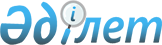 2019-2021 жылдарға арналған аудандық бюджет туралыМаңғыстау облысы Мұнайлы аудандық мәслихатының 2019 жылғы 14 қаңтардағы № 35/371 шешімі. Маңғыстау облысы Әділет департаментінде 2019 жылғы 21 қаңтарда № 3794 болып тіркелді.
      Қазақстан Республикасының 2008 жылғы 4 желтоқсандағы Бюджет кодексіне, Қазақстан Республикасының 2001 жылғы 23 қаңтардағы "Қазақстан Республикасындағы жергілікті мемлекеттік басқару және өзін-өзі басқару туралы", 2018 жылғы 30 қарашадағы "2019-2021 жылдарға арналған республикалық бюджет туралы" заңдарына және Маңғыстау облыстық мәслихатының 2018 жылғы 12 желтоқсандағы № 22/265 "2019-2021 жылдарға арналған облыстық бюджет туралы" шешіміне (нормативтік құқықтық актілердің мемлекеттік тіркеу Тізілімінде № 3758 болып тіркелген) сәйкес, Мұнайлы аудандық мәслихаты ШЕШІМ ҚАБЫЛДАДЫҚ:
      1. 2019-2021 жылдарға арналған аудандық бюджет тиісінше осы шешімнің 1, 2 және 3 қосымшаларына сәйкес, оның ішінде 2019 жылға келесідей көлемдерде бекітілсін: 
      1) кірістер – 19 907 889,7 мың теңге, оның ішінде:
      салықтық түсімдер бойынша – 6 038 380,7 мың теңге;
      салықтық емес түсімдер бойынша – 38 307,0 мың теңге;
      негізгі капиталды сатудан түсетін түсімдер бойынша – 557 981,2 мың теңге;
      трансферттердің түсімдері бойынша – 13 273 220,8 мың теңге;
      2) шығындар – 19 354 911,2 мың теңге;
      3) таза бюджеттік кредиттеу – 10 511,0 мың теңге, оның ішінде:
      бюджеттік кредиттер – 154 870,0 мың теңге;
      бюджеттік кредиттерді өтеу – 144 359,0 мың теңге;
      4) қаржы активтерімен операциялар бойынша сальдо – 0 теңге, оның ішінде:
      қаржы активтерін сатып алу - 0 теңге;
      мемлекеттің қаржы активтерін сатудан түсетін түсімдер – 0 теңге;
      5) бюджет тапшылығы (профициті) – 542 467,5 мың теңге;
      6) бюджет тапшылығын қаржыландыру (профицитін пайдалану) – -542 467,5 мың теңге, оның ішінде:
      қарыздар түсімі – 154 870,0 мың теңге;
      қарыздарды өтеу – 716 401,0 мың теңге; 
      бюджет қаражатының пайдаланылатын қалдықтары – 19 063,5 мың теңге.
      Ескерту. 1 - тармақ жаңа редакцияда - Маңғыстау облысы Мұнайлы аудандық мәслихатының 11.12.2019 № 48/452(01.01.2019 бастап қолданысқа енгізіледі) шешімімен.


      2. 2019 жылға арналған аудандық бюджеттен ауылдар мен ауылдық округтердің бюджеттеріне 2 664 136,6 мың теңге сомасында субвенция бөлінгені ескерілсін, оның ішінде:
      Атамекен ауылдық округіне – 390 900,7 мың теңге;
      Басқұдық ауылдық округіне – 454 377,1 мың теңге;
      Батыр ауылдық округіне – 263 185,7 мың теңге;
      Баянды ауылына – 189 437,4 мың теңге;
      Дәулет ауылдық округіне – 203 479,4 мың теңге;
      Қызылтөбе ауылдық округіне – 454 423,8 мың теңге;
      Маңғыстау ауылына – 708 332,5 мың теңге.
      Ескерту. 2 - тармақ жаңа редакцияда - Маңғыстау облысы Мұнайлы аудандық мәслихатының 11.12.2019 № 48/452(01.01.2019 бастап қолданысқа енгізіледі) шешімімен.


      3. 2019 жылға аудандық бюджетке кірістерді бөлу нормативтері мынадай көлемдерде белгіленсін:
      1) төлем көзінен салық салынатын табыстардан ұсталатын жеке табыс салығы – 100 пайыз;
      2) төлем көзінен салық салынбайтын табыстардан ұсталатын жеке табыс салығы – 100 пайыз;
      3) төлем көзінен салық салынбайтын шетелдік азаматтар табыстарынан ұсталатын жеке табыс салығы – 98,4 пайыз;
      4) әлеуметтік салық – 100 пайыз.
      Ескерту. 3 - тармаққа өзгерістер енгізілді - Маңғыстау облысы Маңғыстау аудандық мәслихатының 19.03.2019 № 38/384 (01.01.2019 бастап қолданысқа енгізіледі); 25.07.2019 № 43/415 (01.01.2019 бастап қолданысқа енгізіледі); 12.11.2019 № 46/442 (01.01.2019 бастап қолданысқа енгізіледі); 11.12.2019 № 48/452(01.01.2019 бастап қолданысқа енгізіледі) шешімдерімен.


      4. 2019 жылға арналған аудандық бюджетте мынадай көлемдерде республикалық бюджеттен және ұлттық қордан ағымдағы нысаналы трансферттердің қарастырылғаны ескерілсін:
      1 910 543,0 мың теңге – мемлекеттік атаулы әлеуметтік көмекті төлеуге;
      956 343,0 мың теңге – азаматтық қызметшілердің жекелеген санаттарының, мемлекеттік бюджет қаражаты есебінен ұсталатын ұйымдар қызметкерлерінің, қазыналық кәсіпорындар қызметкерлерінің жалақысын көтеруге; 
      928 284,0 мың теңге – бастауыш, негізгі және жалпы орта білім беру ұйымдарының мұғалімдері мен педагог-психологтарының еңбегіне ақы төлеуді ұлғайтуға;
      62 169,0 мың теңге – жастар практикасы;
      53 025,0 мың теңге – жаңа бизнес-идеяларын іске асыруға мемлекеттік гранттар ұсыну;
      13 067,0 мың теңге - еңбек ақыны ішінара субсидиялау;
      402 487,0 мың теңге – ең төменгі жалақы мөлшерінің өзгеруіне байланысты азаматтық қызметшілердің жекелеген санаттарының, мемлекеттік бюджет қаражаты есебінен ұсталатын ұйымдар қызметкерлерінің, қазыналық кәсіпорындар қызметкерлерінің жалақысын көтеруге;
      554 507,0 мың теңге – "Ауыл-Ел бесігі" жобасы шеңберінде ауылдық елді мекендердегі әлеуметтік және инженерлік инфрақұрылым бойынша іс-шараларды іске асыруға;
      1 275,0 мың теңге – мемлекеттік әкімшілік қызметшілердің жекелеген снаттарының жалақысын көтеруге;
      3 961,0 мың теңге – халықты жұмыспен қамту орталықтарына әлеуметтік жұмыс бойынша кеңесшілері мен ассистенттерді енгізуге;
      42 728,0 мың теңге – Қазақстан Республикасында мүгедектердің құқықтарын қамтамасыз етуге және өмір сүру сапасын жақсартуға;
      110 915,0 мың теңге – қысқа мерзімді кәсіптік оқытуды қосымша қамтуды қамтамасыз ету.
      Ескерту. 4 - тармақ жаңа редакцияда - Маңғыстау облысы Мұнайлы аудандық мәслихатының 12.11.2019 № 46/442(01.01.2019 бастап қолданысқа енгізіледі) шешімімен; өзгерістер енгізілді - Маңғыстау облысы Маңғыстау аудандық мәслихатының 11.12.2019 № 48/452(01.01.2019 бастап қолданысқа енгізіледі) шешімімен.


      5. 2019 жылы облыстық бюджеттен аудандық бюджетке ағымдағы нысаналы трансферттер және нысаналы даму трансферттері бөлінгендігі ескерілсін. Оларды қолдану тәртібі аудан әкімдігінің қаулысына сәйкес анықталады.
      Ескерту. 5 - тармақ жаңа редакцияда - Маңғыстау облысы Мұнайлы аудандық мәслихатының 12.11.2019 № 46/442 (01.01.2019 бастап қолданысқа енгізіледі) шешімімен.


      6. 2019 жылға арналған аудандық бюджетте мынадай көлемдерде республикалық бюджеттен даму нысаналы трансферттері қарастырылғаны ескерілсін:
      760 103,0 мың теңге - Қызылтөбе ауылдық округін сумен жабдықтау желілерінің құрылысына;
      133 369,0 мың теңге – Маңғыстау ауылының Айрақты тұрғын массивін сумен жабдықтау желілерінің құрылысына;
      263 011,0 мың теңге - Маңғыстау ауылының кәріз жүйесінің құрылысына;
      421 197,0 мың теңге – Маңғыстау ауылының Бесшоқы тұрғын массивін сумен жабдықтау желілерінің құрылысына;
      1 000,0 мың теңге – Басқұдық ауылдық округінде аудандық маңызы бар автомобиль жолын салуға.
      Ескерту. 6 - тармақ жаңа редакцияда - Маңғыстау облысы Мұнайлы аудандық мәслихатының 12.11.2019 № 46/442 (01.01.2019 бастап қолданысқа енгізіледі) шешімімен; өзгерістер енгізілді - Маңғыстау облысы Маңғыстау аудандық мәслихатының 11.12.2019 № 48/452(01.01.2019 бастап қолданысқа енгізіледі) шешімімен.


      7. 2019 жылға арналған аудандық бюджетте мынадай көлемде республикалық бюджеттен бюджеттік кредиттердің қарастырылғаны ескерілсін:
      154 870,0 мың теңге мамандарды әлеуметтік қолдау шараларын іске асыруға.
      Ескерту. 7 - тармақ жаңа редакцияда - Маңғыстау облысы Мұнайлы аудандық мәслихатының 11.12.2019 № 48/452(01.01.2019 бастап қолданысқа енгізіледі) шешімімен.


      8. 2019 жылға аудан әкімдігінің резерві 0 теңге сомасында бекітілсін.
      Ескерту. 8 - тармақ жаңа редакцияда - Маңғыстау облысы Мұнайлы аудандық мәслихатының 11.12.2019 № 48/452(01.01.2019 бастап қолданысқа енгізіледі) шешімімен.


      9. Қазақстан Республикасының 2015 жылғы 23 қарашадағы Еңбек кодексінің 139 бабының 9 тармағына сәйкес, азамматтық қызметшілер болып табылатын және ауылдық жерде жұмыс істейтін денсаулық сақтау, әлеуметтік қамсыздандыру, білім беру, мәдениет, спорт және ветеринария саласында мамандарға бюджет қаражаты есебінен қызметтің осы түрлерімен қалалық жағдайда айналысатын азаматтық қызметшілердің айлықақыларымен және мөлшерлемелерімен салыстырғанда кемінде жиырма бес пайызға жоғарылатылған лауазымдық айлықақылар мен тарифтік мөлшерлемелер белгіленсін. 
      10. Осы шешімнің 4 қосымшасына сәйкес бюджеттік инвестициялық жобаларды (бағдарламаларды) іске асыруға бағытталған 2019 жылға арналған аудандық бюджеттің бюджеттік даму бағдарламаларының тізбесі бекітілсін.
      11. Осы шешімнің 5 қосымшасына сәйкес аудандық бюджетті атқару процесінде секвестрлеуге жатпайтын 2019 жылға арналған бюджеттік бағдарламалар тізбесі бекітілсін.
      12. Осы шешімнің 6 қосымшасына сәйкес 2019 жылы әлеуметтiк қолдау шаралары ұсынылатын ауылдық елдi мекендерге жұмыс iстеу және тұру үшiн келген денсаулық сақтау, бiлiм беру, әлеуметтiк қамсыздандыру, мәдениет, спорт және агроөнеркәсіптік кешен мамандарына қажеттілік тізбесі бекітілсін.
      13. "Мұнайлы аудандық мәслихатының аппараты" мемлекеттік мекемесі (аппарат басшысы А. Жанбуршина) осы шешімнің әділет органдарында мемлекеттік тіркелуін, оның Қазақстан Республикасы нормативтік құқықтық актілерінің эталондық бақылау банкі мен бұқаралық ақпарат құралдарында ресми жариялануын қамтамасыз етсін. 
      14. Осы шешімнің орындалуын бақылау Мұнайлы ауданы әкімінің орынбасары Б. Сүлейменовке жүктелсін.
      15. Осы шешім 2019 жылдың 1 қаңтарынан бастап қолданысқа енгізіледі. 2019 жылға арналған аудандық бюджет
      Ескерту. 1 - қосымша жаңа редакцияда - Маңғыстау облысы Мұнайлы аудандық мәслихатының 11.12.2019 № 48/452(01.01.2019 бастап қолданысқа енгізіледі) шешімімен.

 2020 жылға арналған аудандық бюджет 2021 жылға арналған аудандық бюджет Бюджеттік инвестициялық жобаларды (бағдарламаларды) іске асыруға бағытталған 2019 жылға арналған аудандық бюджеттің бюджеттік даму бағдарламасының тізбесі
      Ескерту. 4 қосымша жаңа редакцияда - Маңғыстау облысы Мұнайлы аудандық мәслихатының 21.05.2019 № 41/398(01.01.2019 бастап қолданысқа енгізіледі) шешімімен. 2019 жылға арналған аудандық бюджетті атқару үдерісінде секвестрге жатпайтын бюджеттік бағдарламалар тізбесі 2019 жылы әлеуметтiк қолдау шаралары ұсынылатын ауылдық елдi мекендерге жұмыс iстеу және тұру үшiн келген денсаулық сақтау, бiлiм беру, әлеуметтiк қамсыздандыру, мәдениет, спорт және агроөнеркәсіптік кешен мамандарына қажеттілік тізбесі
					© 2012. Қазақстан Республикасы Әділет министрлігінің «Қазақстан Республикасының Заңнама және құқықтық ақпарат институты» ШЖҚ РМК
				
      Сессия төрағасы 

А. Ширшикбаев

      Аудандық мәслихат хатшысы 

Б. Назар
Мұнайлы аудандық мәслихатының2019 жылғы 14 қаңтардағы№ 35/371 шешіміне 1 қосымша
Санаты
Санаты
Санаты
Атауы
Сомасы, мың тенге
Сыныбы
Сыныбы
Атауы
Сомасы, мың тенге
Кіші сыныбы
Атауы
Сомасы, мың тенге
1
1
1
2
3
1. Кірістер
19 907 889,7
1
Салықтық түсімдер
6 038 380,7
01
Табыс салығы
2 109 001,2
2
Жеке табыс салығы
2 109 001,2
03
Әлеуметтік салық
1 673 011,0
1
Әлеуметтік салық
1 673 011,0
04
Меншікке салынатын салықтар
2 165 869,5
1
Мүлікке салынатын салықтар
2 052 934,0
3
Жер салығы
15 465,5
4
Көлік құралдарына салынатын салық
96 955,0
5
Бірыңғай жер салығы
515,0
05
Тауарларға, жұмыстарға және қызметтерге салынатын iшкi салықтар
65 027,0
2
Акциздер
6 418,0
3
Табиғи және басқа да ресурстарды пайдаланғаны үшiн түсетiн түсiмдер
39 568,0
4
Кәсіпкерлік және кәсіби қызметті жүргізгені үшін алынатын алымдар
18 680,0
5
Ойын бизнесіне салық
361,0
07
Басқа да салықтар
300,0
1
Басқа да салықтар
300,0
08
Заңдық маңызы бар әрекеттерді жасағаны және (немесе) оған уәкілеттігі бар мемлекеттік органдар немесе лауазымды адамдар құжаттар бергені үшін алынатын міндетті төлемдер
25 172,0
1
Мемлекеттік баж
25 172,0
2
Салықтық емес түсiмдер
38 307,0
01
Мемлекеттік меншіктен түсетін кірістер
18 342,0
1
Мемлекеттік кәсіпорындардың таза кірісі бөлігінің түсімдері
60,0
5
Мемлекет меншігіндегі мүлікті жалға беруден түсетін кірістер
18 016,0
7
Мемлекеттік бюджеттен берілген кредиттер бойынша сыйақылар
266,0
04
Мемлекеттік бюджеттен қаржыландырылатын, сондай-ақ Қазақстан Республикасы Ұлттық Банкінің бюджетінен (шығыстар сметасынан) қамтылатын және қаржыландырылатын мемлекеттік мекемелер салатын айыппұлдар, өсімпұлдар, санкциялар, өндіріп алулар
17 262,0
1
Мұнай секторы ұйымдарынан және Жәбірленушілерге өтемақы қорына түсетін түсімдерді қоспағанда, мемлекеттік бюджеттен қаржыландырылатын, сондай-ақ Қазақстан Республикасы Ұлттық Банкінің бюджетінен (шығыстар сметасынан) қамтылатын және қаржыландырылатын мемлекеттік мекемелер салатын айыппұлдар, өсімпұлдар, санкциялар, өндіріп алулар
17 262,0
06
Басқа да салықтық емес түсімдер
2 703,0
1
Басқа да салықтық емес түсімдер
2 703,0
3
Негізгі капиталды сатудан түсетін түсімдер
557 981,2
01
Мемлекеттік мекемелерге бекітілген мемлекеттік мүлікті сату
328 841,2
1
Мемлекеттік мекемелерге бекітілген мемлекеттік мүлікті сату
328 841,2
03
Жерді және материалдық емес активтерді сату 
229 140,0
1
Жерді сату
182 412,0
2
Материалдық емес активтерді сату 
46 728,0
4
Трансферттердің түсімдері
13 273 220,8
02
Мемлекеттік басқарудың жоғары тұрған органдарынан түсетін трансферттер
13 273 220,8
2
Облыстық бюджеттен түсетін трансферттер
13 273 220,8
Функционалдық топ
Функционалдық топ
Функционалдық топ
Атауы
Сомасы, мың тенге
Бюджеттік бағдарламалардың әкімшісі
Бюджеттік бағдарламалардың әкімшісі
Атауы
Сомасы, мың тенге
Бағдарлама
Атауы
Сомасы, мың тенге
1
1
1
2
3
2. Шығындар
19 354 911,2
01
Жалпы сипаттағы мемлекеттік қызметтер
687 770,3
112
Аудан (облыстық маңызы бар қала) мәслихатының аппараты
24 502,9
001
Аудан (облыстық маңызы бар қала) мәслихатының қызметін қамтамасыз ету жөніндегі қызметтер
24 047,9
003
Мемлекеттік органның күрделі шығыстары
455,0
122
Аудан (облыстық маңызы бар қала) әкімінің аппараты
194 956,4
001
Аудан (облыстық маңызы бар қала) әкімінің қызметін қамтамасыз ету жөніндегі қызметтер
194 058,4
003
Мемлекеттік органның күрделі шығыстары
898,0
459
Ауданның (облыстық маңызы бар қаланың) экономика және қаржы бөлімі
383 325,6
001
Ауданның (облыстық маңызы бар қаланың) экономикалық саясаттын қалыптастыру мен дамыту, мемлекеттік жоспарлау, бюджеттік атқару және коммуналдық меншігін басқару саласындағы мемлекеттік саясатты іске асыру жөніндегі қызметтер
58 909,6
113
Жергілікті бюджеттерден берілетін ағымдағы нысаналы трансферттер
320 573,0
003
Салық салу мақсатында мүлікті бағалауды жүргізу
2 687,0
010
Жекешелендіру, коммуналдық меншікті басқару, жекешелендіруден кейінгі қызмет және осыған байланысты дауларды реттеу
830,0
015
Мемлекеттік органның күрделі шығыстары
326,0
458
Ауданның (облыстық маңызы бар қаланың) тұрғын үй-коммуналдық шаруашылығы, жолаушылар көлігі және автомобиль жолдары бөлімі
84 985,4
001
Жергілікті деңгейде тұрғын үй-коммуналдық шаруашылығы, жолаушылар көлігі және автомобиль жолдары саласындағы мемлекеттік саясатты іске асыру жөніндегі қызметтер 
55 000,1
013
Мемлекеттік органның күрделі шығыстары
185,0
067
Ведомстволық бағыныстағы мемлекеттік мекемелер мен ұйымдардың күрделі шығыстары
29 800,3
02
Қорғаныс
13 235,3
122
Аудан (облыстық маңызы бар қала) әкімінің аппараты
13 235,3
005
Жалпыға бiрдей әскери мiндеттi атқару шеңберiндегі iс-шаралар
13 235,3
03
Қоғамдық тәртіп, қауіпсіздік, құқықтық, сот, қылмыстық-атқару қызметі
31 137,3
458
Ауданның (облыстық маңызы бар қаланың) тұрғын үй-коммуналдық шаруашылығы, жолаушылар көлігі және автомобиль жолдары бөлімі
4 027,0
021
Елдi мекендерде жол қозғалысы қауiпсiздiгін қамтамасыз ету
4 027,0
499
Ауданның (облыстық маңызы бар қаланың) азаматтық хал актілерін тіркеу бөлімі 
27 110,3
001
Жергілікті деңгейде азаматтық хал актілерін тіркеу саласындағы мемлекеттік саясатты іске асыру жөніндегі қызметтер
27 055,3
003
Мемлекеттік органның күрделі шығыстары
55,0
04
Білім беру
9 238 999,3
464
Ауданның (облыстық маңызы бар қаланың) білім бөлімі
9 017 338,4
001
Жергілікті деңгейде білім беру саласындағы мемлекеттік саясатты іске асыру жөніндегі қызметтер
56 955,9
003
Жалпы білім беру
7 927 352,5
005
Ауданның (облыстық маңызы бар қаланың) мемлекеттік білім беру мекемелер үшін оқулықтар мен оқу-әдiстемелiк кешендерді сатып алу және жеткізу
540 167,5
006
Балаларға қосымша білім беру
241 784,8
007
Аудандық (қалалалық) ауқымдағы мектеп олимпиадаларын және мектептен тыс іс-шараларды өткiзу
4 761,8
015
Жетім баланы (жетім балаларды) және ата-аналарының қамқорынсыз қалған баланы (балаларды) күтіп-ұстауға қамқоршыларға (қорғаншыларға) ай сайынға ақшалай қаражат төлемі
25 553,0
009
Мектепке дейінгі тәрбие мен оқыту ұйымдарының қызметін қамтамасыз ету
87 296,4
012
Мемлекеттік органның күрделі шығыстары
55,0
022
Жетім баланы (жетім балаларды) және ата-анасының қамқорлығынсыз қалған баланы (балаларды) асырап алғаны үшін Қазақстан азаматтарына біржолғы ақша қаражатын төлеуге арналған төлемдер
0,0
040
Мектепке дейінгі білім беру ұйымдарында мемлекеттік білім беру тапсырысын іске асыруға
103 470,7
067
Ведомстволық бағыныстағы мемлекеттік мекемелер мен ұйымдардың күрделі шығыстары
29 940,8
802
Ауданның (облыстық маңызы бар қаланың) мәдениет, дене шынықтыру және спорт бөлімі
186 440,9
017
Балалар мен жасөспірімдерге спорт бойынша қосымша білім беру
186 440,9
467
Ауданның (облыстық маңызы бар қаланың) құрылыс бөлімі
35 220,0
024
Бастауыш, негізгі орта және жалпы орта білім беру объектілерін салу және реконструкциялау
35 220,0
06
Әлеуметтiк көмек және әлеуметтiк қамсыздандыру
3 174 308,0
464
Ауданның (облыстық маңызы бар қаланың) білім бөлімі
716,0
030
Патронат тәрбиешілерге берілген баланы (балаларды) асырап бағу 
716,0
451
Ауданның (облыстық маңызы бар қаланың) жұмыспен қамту және әлеуметтік бағдарламалар бөлімі
3 160 504,0
001
Жергілікті деңгейде халық үшін әлеуметтік бағдарламаларды жұмыспен қамтуды қамтамасыз етуді іске асыру саласындағы мемлекеттік саясатты іске асыру жөніндегі қызметтер
56 078,4
002
Жұмыспен қамту бағдарламасы
98 937,0
005
Мемлекеттік атаулы әлеуметтік көмек
2 135 880,4
006
Тұрғын үйге көмек көрсету
119,2
007
Жергілікті өкілетті органдардың шешімі бойынша мұқтаж азаматтардың жекелеген топтарына әлеуметтік көмек
619 641,0
010
Үйден тәрбиеленіп оқытылатын мүгедек балаларды материалдық қамтамасыз ету
15 352,0
011
Жәрдемақыларды және басқа да әлеуметтік төлемдерді есептеу, төлеу мен жеткізу бойынша қызметтерге ақы төлеу
8 556,0
014
Мұқтаж азаматтарға үйде әлеуметтік көмек көрсету 
43 693,0
017
Оңалтудың жеке бағдарламасына сәйкес мұқтаж мүгедектердi мiндеттi гигиеналық құралдармен қамтамасыз ету, қозғалуға қиындығы бар бірінші топтағы мүгедектерге жеке көмекшінің және есту бойынша мүгедектерге қолмен көрсететiн тіл маманының қызметтерін ұсыну 
100 278,0
021
Мемлекеттік органның күрделі шығыстары
455,0
023
Жұмыспен қамту орталықтарының қызметін қамтамасыз ету
38 786,0
050
Қазақстан Республикасында мүгедектердің құқықтарын қамтамасыз етуге және өмір сүру сапасын жақсарту
42 728,0
458
Ауданның (облыстық маңызы бар қаланың) тұрғын үй-коммуналдық шаруашылығы, жолаушылар көлігі және автомобиль жолдары бөлімі
13 088,0
094
Әлеуметтік көмек ретінде тұрғын үй сертификаттарын беру
13 088,0
07
Тұрғын үй-коммуналдық шаруашылық
1 988 089,1
467
Ауданның (облыстық маңызы бар қаланың) құрылыс бөлімі
1 983 089,1
003
Коммуналдық тұрғын үй қорының тұрғын үйін жобалау және (немесе) салу, реконструкциялау
130 816,0
004
Инженерлік-коммуникациялық инфрақұрылымды жобалау, дамыту және (немесе) жайластыру
20 151,1
058
Елді мекендердегі сумен жабдықтау және су бұру жүйелерін дамыту
1 832 122,0
458
Ауданның (облыстық маңызы бар қаланың) тұрғын үй-коммуналдық шаруашылығы, жолаушылар көлігі және автомобиль жолдары бөлімі
5 000,0
018
Елді мекендерді абаттандыру және көгалдандыру
5 000,0
08
Мәдениет, спорт, туризм және ақпараттық кеңістік
262 709,0
802
Ауданның (облыстық маңызы бар қаланың) мәдениет, дене шынықтыру және спорт бөлімі
158 559,8
001
Жергілікті деңгейде мәдениет, дене шынықтыру және спорт саласында мемлекеттік саясатты іске асыру жөніндегі қызметтер
27 061,7
003
Мемлекеттік органның күрделі шығыстары
55,0
004
Аудандық (қалалық) кiтапханалардың жұмыс iстеуi
23 643,1
005
Мәдени-демалыс жұмысын қолдау
93 910,0
007
Аудандық (облыстық маңызы бар қалалық) деңгейде спорттық жарыстар өткiзу
5 725,0
008
Әртүрлi спорт түрлерi бойынша аудан (облыстық маңызы бар қала) құрама командаларының мүшелерiн дайындау және олардың облыстық спорт жарыстарына қатысуы
8 000,0
032
Ведомстволық бағыныстағы мемлекеттік мекемелер мен ұйымдардың күрделі шығыстары
165,0
470
Аудандық (облыстық маңызы бар қаланың) ішкі саясат және тілдерді дамыту бөлімі
84 149,2
001
Жергiлiктi деңгейде ақпарат, мемлекеттілікті нығайту және азаматтардың әлеуметтік оптимизімін қалыптастыру саласындағы мемлекеттік саясатты іске асыру жөніндегі қызметтер
42 869,2
003
Мемлекеттік органның күрделі шығыстары
55,0
004
Жастар саясаты саласында іс-шараларды іске асыру
31 427,0
005
Мемлекеттік ақпараттық саясат жүргізу жөніндегі қызметтер
9 798,0
467
Ауданның (облыстық маңызы бар қаланың) құрылыс бөлімі
20 000,0
011
Мәдениет объектілерін дамыту
20 000,0
10
Ауыл, су, орман, балық шаруашылығы, ерекше қорғалатын табиғи аумақтар, қоршаған ортаны және жануарлар дүниесін қорғау, жер қатынастары
189 970,9
463
Ауданның (облыстық маңызы бар қаланың) жер қатынастары бөлімі
36 473,0
001
Аудан (облыстық маңызы бар қала) аумағында жер қатынастарын реттеу саласындағы мемлекеттік саясатты іске асыру жөніндегі қызметтер
33 979,2
003
Елдi мекендердi жер-шаруашылық орналастыру
1 998,8
007
Мемлекеттік органның күрделі шығыстары
495,0
474
Ауданның (облыстық маңызы бар қаланың) ауыл шаруашылығы және ветеринария бөлімі
92 256,9
001
Жергілікті деңгейде ауыл шаруашылығы және ветеринария саласындағы мемлекеттік саясатты іске асыру жөніндегі қызметтер
91 532,9
003
Мемлекеттік органның күрделі шығыстары
0,0
012
Ауыл шаруашылығы жануарларын сәйкестендіру жөніндегі іс-шараларды өткізу
689,0
032
Ведомстволық бағыныстағы мемлекеттік мекемелер мен ұйымдардың күрделі шығыстары
35,0
459
Ауданның (облыстық маңызы бар қаланың) экономика және қаржы бөлімі
61 241,0
099
Мамандарға әлеуметтік қолдау көрсету жөніндегі шараларды іске асыру
61 241,0
11
Өнеркәсіп, сәулет, қала құрылысы және құрылыс қызметі
61 903,3
467
Ауданның (облыстық маңызы бар қаланың) құрылыс бөлімі
36 695,3
001
Жергілікті деңгейде құрылыс саласындағы мемлекеттік саясатты іске асыру жөніндегі қызметтер
36 601,3
017
Мемлекеттік органның күрделі шығыстары
94,0
468
Ауданның (облыстық маңызы бар қаланың) сәулет және қала құрылысы бөлімі
25 208,0
001
Жергілікті деңгейде сәулет және қала құрылысы саласындағы мемлекеттік саясатты іске асыру жөніндегі қызметтер
24 914,6
004
Мемлекеттік органның күрделі шығыстары
293,4
12
Көлiк және коммуникация
169 006,1
458
Ауданның (облыстық маңызы бар қаланың) тұрғын үй-коммуналдық шаруашылығы, жолаушылар көлігі және автомобиль жолдары бөлімі
169 006,1
022
Көлік инфрақұрылымын дамыту
135 526,4
023
Автомобиль жолдарының жұмыс істеуін қамтамасыз ету
33 479,7
13
Басқалар
867 340,9
469
Ауданның (облыстық маңызы бар қаланың) кәсіпкерлік бөлімі
38 653,9
001
Жергілікті деңгейде кәсіпкерлікті дамыту саласындағы мемлекеттік саясатты іске асыру жөніндегі қызметтер
24 951,9
003
Кәсіпкерлік қызметті қолдау 
13 356,0
004
Мемлекеттік органның күрделі шығыстары 
346,0
459
Ауданның (облыстық маңызы бар қаланың) экономика және қаржы бөлімі
193 725,0
012
Ауданның (облыстық маңызы бар қаланың) жергілікті атқарушы органының резерві
0,0
026
Аудандық маңызы бар қала, ауыл, кент, ауылдық округ бюджеттеріне азаматтық қызметшілердің жекелеген санаттарының, мемлекеттік бюджет қаражаты есебінен ұсталатын ұйымдар қызметкерлерінің, қазыналық кәсіпорындар қызметкерлерінің жалақысын көтеруге берілетін ағымдағы нысаналы трансферттер
193 725,0
458
Ауданның (облыстық маңызы бар қаланың) тұрғын үй-коммуналдық шаруашылығы, жолаушылар көлігі және автомобиль жолдары бөлімі
634 962,0
062
"Ауыл-Ел бесігі" жобасы шеңберінде ауылдық елді мекендердегі әлеуметтік және инженерлік инфрақұрылым бойынша іс-шараларды іске асыру
634 962,0
14
Борышқа қызмет көрсету
6 256,3
459
Ауданның (облыстық маңызы бар қаланың) экономика және қаржы бөлімі
6 256,3
021
Жергілікті атқарушы органдардың облыстық бюджеттен қарыздар бойынша сыйақылар мен өзге де төлемдерді төлеу бойынша борышына қызмет көрсету
 6 256,3
15
Трансферттер
2 664 185,4
459
Ауданның (облыстық маңызы бар қаланың) экономика және қаржы бөлімі
2 664 185,4
006
Пайдаланылмаған (толық пайдаланылмаған) нысаналы трансферттерді қайтару
48,8
038
Субвенциялар
2 664 136,6
3. Таза бюджеттік кредиттеу
10 511,0
Бюджеттік кредиттер
154 870,0
459
Ауданның (облыстық маңызы бар қаланың) экономика және қаржы бөлімі
154 870,0
018
Мамандарды әлеуметтік қолдау шараларын іске асыру үшін бюджеттік кредиттер
154 870,0
5
Бюджеттік кредиттерді өтеу
144 359,0
01
Бюджеттік кредиттерді өтеу
144 359,0
1
Мемлекеттік бюджеттен берілген бюджеттік кредиттерді өтеу
144 359,0
4. Қаржы активтерімен операциялар бойынша сальдо
0
Қаржы активтерін сатып алу
0
Мемлекеттің қаржы активтерін сатудан түсетін түсімдер
0
5. Бюджет тапшылығы (профициті)
542 467,5
6. Бюджет тапшылығын қаржыландыру (профицитін пайдалану)
-542 467,5
7
Қарыздар түсімдері
154 870,0
01
Мемлекеттік ішкі қарыздар 
154 870,0
2
Қарыз алу келісім-шарттары
154 870,0
Қарыздарды өтеу
716 401,0
459
Ауданның (облыстық маңызы бар қаланың) экономика және қаржы бөлімі
716 401,0
005
Жергілікті атқарушы органның жоғары тұрған бюджет алдындағы борышын өтеу
 716 401,0
8
Бюджет қаражатының пайдаланылатын қалдықтары
19 063,5
01
Бюджет қаражаты қалдықтары
19 063,5
1
Бюджет қаражатының бос қалдықтары
19 063,5Мұнайлы аудандық мәслихатының2019 жылғы 14 қаңтардағы№ 35/371 шешіміне 2 қосымша
Санаты
Санаты
Санаты
Атауы
Сомасы, мың тенге
Сыныбы
Сыныбы
Атауы
Сомасы, мың тенге
Кіші сыныбы
Атауы
Сомасы, мың тенге 1 1 1 2 3 1. К І Р І С Т Е Р 13 860 433,0
1
Салықтық түсімдер
5 950 474,0
01
Табыс салығы
2 181 011,0
2
Жеке табыс салығы
2 181 011,0
03
Әлеуметтік салық
1 755 230,0
1
Әлеуметтік салық
1 755 230,0
04
Меншікке салынатын салықтар
1 901 800,0
1
Мүлікке салынатын салықтар
1 899 235,0
3
Жер салығы
2 040,0
5
Бірыңғай жер салығы
525,0
05
Тауарларға, жұмыстарға және қызметтерге салынатын iшкi салықтар
87 533,0
2
Акциздер
5 644,0
3
Табиғи және басқа да ресурстарды пайдаланғаны үшiн түсетiн түсiмдер
34 065,0
4
Кәсіпкерлік және кәсіби қызметті жүргізгені үшін алынатын алымдар
47 677,0
5
Ойын бизнесіне салық
147,0
07
Басқа да салықтар
306,0
1
Басқа да салықтар
306,0
08
Заңдық маңызы бар әрекеттерді жасағаны және (немесе) оған уәкілеттігі бар мемлекеттік органдар немесе лауазымды адамдар құжаттар бергені үшін алынатын міндетті төлемдер
24 594,0
1
Мемлекеттік баж
24 594,0
2
Салықтық емес түсiмдер
51 064,0
01
Мемлекеттік меншіктен түсетін кірістер
29 308,0
1
Мемлекеттік кәсіпорындардың таза кірісі бөлігінің түсімдері
157,0
5
Мемлекет меншігіндегі мүлікті жалға беруден түсетін кірістер
29 151,0
04
Мемлекеттік бюджеттен қаржыландырылатын, сондай-ақ Қазақстан Республикасы Ұлттық Банкінің бюджетінен (шығыстар сметасынан) қамтылатын және қаржыландырылатын мемлекеттік мекемелер салатын айыппұлдар, өсімпұлдар, санкциялар, өндіріп алулар
5 989,0
1
Мұнай секторы ұйымдарынан және Жәбірленушілерге өтемақы қорына түсетін түсімдерді қоспағанда, мемлекеттік бюджеттен қаржыландырылатын, сондай-ақ Қазақстан Республикасы Ұлттық Банкінің бюджетінен (шығыстар сметасынан) қамтылатын және қаржыландырылатын мемлекеттік мекемелер салатын айыппұлдар, өсімпұлдар, санкциялар, өндіріп алулар
5 989,0
06
Басқа да салықтық емес түсімдер
15 767,0
1
Басқа да салықтық емес түсімдер
15 767,0
3
Негізгі капиталды сатудан түсетін түсімдер
659 657,0
01
Мемлекеттік мекемелерге бекітілген мемлекеттік мүлікті сату
374 934,0
1
Мемлекеттік мекемелерге бекітілген мемлекеттік мүлікті сату
374 934,0
03
Жерді және материалдық емес активтерді сату 
284 723,0
1
Жерді сату
253 877,0
2
Материалдық емес активтерді сату 
30 846,0
4
Трансферттердің түсімдері
7 199 238,0
02
Мемлекеттік басқарудың жоғары тұрған органдарынан түсетін трансферттер
7 199 238,0
2
Облыстық бюджеттен түсетін трансферттер
7 199 238,0
Функционалдық топ
Функционалдық топ
Функционалдық топ
Атауы
Сомасы, мың тенге
Бюджеттік бағдарламалардың әкімшісі
Бюджеттік бағдарламалардың әкімшісі
Атауы
Сомасы, мың тенге
Бағдарлама
Атауы
Сомасы, мың тенге 1 1 1 2 3 2. ШЫҒЫСТАР 13 860 433,0
01
Жалпы сипаттағы мемлекеттік қызметтер
383 975,0
112
Аудан (облыстық маңызы бар қала) мәслихатының аппараты
36 726,0
001
Аудан (облыстық маңызы бар қала) мәслихатының қызметін қамтамасыз ету жөніндегі қызметтер
36 726,0
122
Аудан (облыстық маңызы бар қала) әкімінің аппараты
202 745,0
001
Аудан (облыстық маңызы бар қала) әкімінің қызметін қамтамасыз ету жөніндегі қызметтер
202 745,0
459
Ауданның (облыстық маңызы бар қаланың) экономика және қаржы бөлімі
67 492,0
001
Ауданның (облыстық маңызы бар қаланың) экономикалық саясаттын қалыптастыру мен дамыту, мемлекеттік жоспарлау, бюджеттік атқару және коммуналдық меншігін басқару саласындағы мемлекеттік саясатты іске асыру жөніндегі қызметтер
67 492,0
458
Ауданның (облыстық маңызы бар қаланың) тұрғын үй-коммуналдық шаруашылығы, жолаушылар көлігі және автомобиль жолдары бөлімі
77 012,0
001
Жергілікті деңгейде тұрғын үй-коммуналдық шаруашылығы, жолаушылар көлігі және автомобиль жолдары саласындағы мемлекеттік саясатты іске асыру жөніндегі қызметтер 
77 012,0
02
Қорғаныс
12 546,0
122
Аудан (облыстық маңызы бар қала) әкімінің аппараты
12 546,0
005
Жалпыға бiрдей әскери мiндеттi атқару шеңберiндегі iс-шаралар
12 546,0
03
Қоғамдық тәртіп, қауіпсіздік, құқықтық, сот, қылмыстық-атқару қызметі
59 278,0
458
Ауданның (облыстық маңызы бар қаланың) тұрғын үй-коммуналдық шаруашылығы, жолаушылар көлігі және автомобиль жолдары бөлімі
8 000,0
021
Елдi мекендерде жол қозғалысы қауiпсiздiгін қамтамасыз ету
8 000,0
499
Ауданның (облыстық маңызы бар қаланың) азаматтық хал актілерін тіркеу бөлімі 
51 278,0
001
Жергілікті деңгейде азаматтық хал актілерін тіркеу саласындағы мемлекеттік саясатты іске асыру жөніндегі қызметтер
51 278,0
04
Білім беру
7 324 429,0
464
Ауданның (облыстық маңызы бар қаланың) білім бөлімі
7 143 541,0
001
Жергілікті деңгейде білім беру саласындағы мемлекеттік саясатты іске асыру жөніндегі қызметтер
61 204,0
003
Жалпы білім беру
6 190 006,0
005
Ауданның (облыстық маңызы бар қаланың) мемлекеттік білім беру мекемелер үшін оқулықтар мен оқу-әдiстемелiк кешендерді сатып алу және жеткізу
441 393,0
006
Балаларға қосымша білім беру
272 041,0
007
Аудандық (қалалалық) ауқымдағы мектеп олимпиадаларын және мектептен тыс іс-шараларды өткiзу
4 979,0
015
Жетім баланы (жетім балаларды) және ата-аналарының қамқорынсыз қалған баланы (балаларды) күтіп-ұстауға қамқоршыларға (қорғаншыларға) ай сайынға ақшалай қаражат төлемі
27 179,0
022
Жетім баланы (жетім балаларды) және ата-анасының қамқорлығынсыз қалған баланы (балаларды) асырап алғаны үшін Қазақстан азаматтарына біржолғы ақша қаражатын төлеуге арналған төлемдер
602,0
009
Мектепке дейінгі тәрбие мен оқыту ұйымдарының қызметін қамтамасыз ету
74 295,0
040
Мектепке дейінгі білім беру ұйымдарында мемлекеттік білім беру тапсырысын іске асыруға
71 842,0
802
Ауданның (облыстық маңызы бар қаланың) мәдениет, дене шынықтыру және спорт бөлімі
180 888,0
017
Балалар мен жасөспірімдерге спорт бойынша қосымша білім беру
180 888,0
06
Әлеуметтiк көмек және әлеуметтiк қамсыздандыру
846 022,0
464
Ауданның (облыстық маңызы бар қаланың) білім бөлімі
906,0
030
Патронат тәрбиешілерге берілген баланы (балаларды) асырап бағу 
906,0
451
Ауданның (облыстық маңызы бар қаланың) жұмыспен қамту және әлеуметтік бағдарламалар бөлімі
845 116,0
001
Жергілікті деңгейде халық үшін әлеуметтік бағдарламаларды жұмыспен қамтуды қамтамасыз етуді іске асыру саласындағы мемлекеттік саясатты іске асыру жөніндегі қызметтер
60 233,0
002
Жұмыспен қамту бағдарламасы
108 465,0
005
Мемлекеттік атаулы әлеуметтік көмек
44 000,0
006
Тұрғын үйге көмек көрсету
210,0
007
Жергілікті өкілетті органдардың шешімі бойынша мұқтаж азаматтардың жекелеген топтарына әлеуметтік көмек
428 357,0
010
Үйден тәрбиеленіп оқытылатын мүгедек балаларды материалдық қамтамасыз ету
15 908,0
011
Жәрдемақыларды және басқа да әлеуметтік төлемдерді есептеу, төлеу мен жеткізу бойынша қызметтерге ақы төлеу
2 946,0
014
Мұқтаж азаматтарға үйде әлеуметтік көмек көрсету 
43 738,0
017
Оңалтудың жеке бағдарламасына сәйкес мұқтаж мүгедектердi мiндеттi гигиеналық құралдармен қамтамасыз ету, қозғалуға қиындығы бар бірінші топтағы мүгедектерге жеке көмекшінің және есту бойынша мүгедектерге қолмен көрсететiн тіл маманының қызметтерін ұсыну 
105 714,0
023
Жұмыспен қамту орталықтарының қызметін қамтамасыз ету
35 545,0
07
Тұрғын үй-коммуналдық шаруашылық
1 442 444,0
467
Ауданның (облыстық маңызы бар қаланың) құрылыс бөлімі
1 341 953,0
004
Инженерлік-коммуникациялық инфрақұрылымды жобалау, дамыту және (немесе) жайластыру
163 516,0
058
Елді мекендердегі сумен жабдықтау және су бұру жүйелерін дамыту
1 178 437,0
458
Ауданның (облыстық маңызы бар қаланың) тұрғын үй-коммуналдық шаруашылығы, жолаушылар көлігі және автомобиль жолдары бөлімі
100 491,0
018
Елді мекендерді абаттандыру және көгалдандыру
100 491,0
08
Мәдениет, спорт, туризм және ақпараттық кеңістік
298 005,0
802
Ауданның (облыстық маңызы бар қаланың) мәдениет, дене шынықтыру және спорт бөлімі
62 322,0
001
Жергілікті деңгейде мәдениет, дене шынықтыру және спорт саласында мемлекеттік саясатты іске асыру жөніндегі қызметтер
27 849,0
004
Аудандық (қалалық) кiтапханалардың жұмыс iстеуi
20 985,0
007
Аудандық (облыстық маңызы бар қалалық) деңгейде спорттық жарыстар өткiзу
5 008,0
008
Әртүрлi спорт түрлерi бойынша аудан (облыстық маңызы бар қала) құрама командаларының мүшелерiн дайындау және олардың облыстық спорт жарыстарына қатысуы
8 480,0
470
Аудандық (облыстық маңызы бар қаланың) ішкі саясат және тілдерді дамыту бөлімі
82 021,0
001
Жергiлiктi деңгейде ақпарат, мемлекеттілікті нығайту және азаматтардың әлеуметтік оптимизімін қалыптастыру саласындағы мемлекеттік саясатты іске асыру жөніндегі қызметтер
51 311,0
004
Жастар саясаты саласында іс-шараларды іске асыру
24 242,0
005
Мемлекеттік ақпараттық саясат жүргізу жөніндегі қызметтер
6 468,0
467
Ауданның (облыстық маңызы бар қаланың) құрылыс бөлімі
153 662,0
011
Мәдениет объектілерін дамыту
153 662,0
10
Ауыл, су, орман, балық шаруашылығы, ерекше қорғалатын табиғи аумақтар, қоршаған ортаны және жануарлар дүниесін қорғау, жер қатынастары
224 149,0
463
Ауданның (облыстық маңызы бар қаланың) жер қатынастары бөлімі
38 488,0
001
Аудан (облыстық маңызы бар қала) аумағында жер қатынастарын реттеу саласындағы мемлекеттік саясатты іске асыру жөніндегі қызметтер
38 488,0
474
Ауданның (облыстық маңызы бар қаланың) ауыл шаруашылығы және ветеринария бөлімі
86 270,0
001
Жергілікті деңгейде ауыл шаруашылығы және ветеринария саласындағы мемлекеттік саясатты іске асыру жөніндегі қызметтер
85 345,0
003
Мемлекеттік органның күрделі шығыстары 
400,0
012
Ауыл шаруашылығы жануарларын сәйкестендіру жөніндегі іс-шараларды өткізу
525,0
459
Ауданның (облыстық маңызы бар қаланың) экономика және қаржы бөлімі
99 391,0
099
Мамандарға әлеуметтік қолдау көрсету жөніндегі шараларды іске асыру
99 391,0
11
Өнеркәсіп, сәулет, қала құрылысы және құрылыс қызметі
64 848,0
467
Ауданның (облыстық маңызы бар қаланың) құрылыс бөлімі
36 395,0
001
Жергілікті деңгейде құрылыс саласындағы мемлекеттік саясатты іске асыру жөніндегі қызметтер
36 395,0
468
Ауданның (облыстық маңызы бар қаланың) сәулет және қала құрылысы бөлімі
28 453,0
001
Жергілікті деңгейде сәулет және қала құрылысы саласындағы мемлекеттік саясатты іске асыру жөніндегі қызметтер
28 453,0
12
Көлiк және коммуникация
905 025,0
458
Ауданның (облыстық маңызы бар қаланың) тұрғын үй-коммуналдық шаруашылығы, жолаушылар көлігі және автомобиль жолдары бөлімі
905 025,0
022
Көлік инфрақұрылымын дамыту
869 798,0
023
Автомобиль жолдарының жұмыс істеуін қамтамасыз ету
35 227,0
13
Басқалар
36 369,0
469
Ауданның (облыстық маңызы бар қаланың) кәсіпкерлік бөлімі
24 369,0
001
Жергілікті деңгейде кәсіпкерлікті дамыту саласындағы мемлекеттік саясатты іске асыру жөніндегі қызметтер
24 369,0
459
Ауданның (облыстық маңызы бар қаланың) экономика және қаржы бөлімі
12 000,0
012
Ауданның (облыстық маңызы бар қаланың) жергілікті атқарушы органының резерві
12 000,0
14
Борышқа қызмет көрсету
0
459
Ауданның (облыстық маңызы бар қаланың) экономика және қаржы бөлімі
0
021
Жергілікті атқарушы органдардың облыстық бюджеттен қарыздар бойынша сыйақылар мен өзге де төлемдерді төлеу бойынша борышына қызмет көрсету
 0
15
Трансферттер
2 263 343,0
459
Ауданның (облыстық маңызы бар қаланың) экономика және қаржы бөлімі
2 263 343,0
038
Субвенциялар
2 263 343,0 3. ТАЗА БЮДЖЕТТІК КРЕДИТТЕУ 0 4. ҚАРЖЫ АКТИВТЕРІМЕН ОПЕРАЦИЯЛАР БОЙЫНША САЛЬДО 0 5. БЮДЖЕТ ТАПШЫЛЫҒЫ (ПРОФИЦИТІ) 0 6. БЮДЖЕТ ТАПШЫЛЫҒЫН ҚАРЖЫЛАНДЫРУ (ПРОФИЦИТІН ПАЙДАЛАНУ) 0Мұнайлы аудандық мәслихатының2019 жылғы 14 қаңтардағы№ 35/371 шешіміне 3 қосымша
Санаты
Санаты
Санаты
Атауы
Сомасы, мың тенге
Сыныбы
Сыныбы
Атауы
Сомасы, мың тенге
Кіші сыныбы
Атауы
Сомасы, мың тенге 1 1 1 2 3 1. К І Р І С Т Е Р 14 788 515,0
1
Салықтық түсімдер
6 046 549,0
01
Табыс салығы
2 230 179,0
2
Жеке табыс салығы
2 230 179,0
03
Әлеуметтік салық
1 795 230,0
1
Әлеуметтік салық
1 795 230,0
04
Меншікке салынатын салықтар
1 903 688,0
1
Мүлікке салынатын салықтар
1 901 159,0
3
Жер салығы
2 101,0
5
Бірыңғай жер салығы
428,0
05
Тауарларға, жұмыстарға және қызметтерге салынатын iшкi салықтар
91 059,0
2
Акциздер
5 814,0
3
Табиғи және басқа да ресурстарды пайдаланғаны үшiн түсетiн түсiмдер
35 087,0
4
Кәсіпкерлік және кәсіби қызметті жүргізгені үшін алынатын алымдар
50 007,0
5
Ойын бизнесіне салық
151,0
07
Басқа да салықтар
315,0
1
Басқа да салықтар
315,0
08
Заңдық маңызы бар әрекеттерді жасағаны және (немесе) оған уәкілеттігі бар мемлекеттік органдар немесе лауазымды адамдар құжаттар бергені үшін алынатын міндетті төлемдер
26 078,0
1
Мемлекеттік баж
26 078,0
2
Салықтық емес түсiмдер
44 845,0
01
Мемлекеттік меншіктен түсетін кірістер
21 244,0
5
Мемлекет меншігіндегі мүлікті жалға беруден түсетін кірістер
21 244,0
04
Мемлекеттік бюджеттен қаржыландырылатын, сондай-ақ Қазақстан Республикасы Ұлттық Банкінің бюджетінен (шығыстар сметасынан) қамтылатын және қаржыландырылатын мемлекеттік мекемелер салатын айыппұлдар, өсімпұлдар, санкциялар, өндіріп алулар
6 170,0
1
Мұнай секторы ұйымдарынан және Жәбірленушілерге өтемақы қорына түсетін түсімдерді қоспағанда, мемлекеттік бюджеттен қаржыландырылатын, сондай-ақ Қазақстан Республикасы Ұлттық Банкінің бюджетінен (шығыстар сметасынан) қамтылатын және қаржыландырылатын мемлекеттік мекемелер салатын айыппұлдар, өсімпұлдар, санкциялар, өндіріп алулар
6 170,0
06
Басқа да салықтық емес түсімдер
17 431,0
1
Басқа да салықтық емес түсімдер
17 431,0
3
Негізгі капиталды сатудан түсетін түсімдер
386 185,0
01
Мемлекеттік мекемелерге бекітілген мемлекеттік мүлікті сату
92 921,0
1
Мемлекеттік мекемелерге бекітілген мемлекеттік мүлікті сату
92 921,0
03
Жерді және материалдық емес активтерді сату 
293 264,0
1
Жерді сату
261 493,0
2
Материалдық емес активтерді сату 
31 771,0
4
Трансферттердің түсімдері
8 310 936,0
02
Мемлекеттік басқарудың жоғары тұрған органдарынан түсетін трансферттер
8 310 936,0 
2
Облыстық бюджеттен түсетін трансферттер
8 310 936,0
Функционалдық топ
Функционалдық топ
Функционалдық топ
Атауы
Сомасы, мың тенге
Бюджеттік бағдарламалардың әкімшісі
Бюджеттік бағдарламалардың әкімшісі
Атауы
Сомасы, мың тенге
Бағдарлама
Атауы
Сомасы, мың тенге 1 1 1 2 3 2. ШЫҒЫСТАР 14 788 515,0
01
Жалпы сипаттағы мемлекеттік қызметтер
391 024,0
112
Аудан (облыстық маңызы бар қала) мәслихатының аппараты
37 148,0
001
Аудан (облыстық маңызы бар қала) мәслихатының қызметін қамтамасыз ету жөніндегі қызметтер
37 148,0
122
Аудан (облыстық маңызы бар қала) әкімінің аппараты
206 787,0
001
Аудан (облыстық маңызы бар қала) әкімінің қызметін қамтамасыз ету жөніндегі қызметтер
206 787,0
459
Ауданның (облыстық маңызы бар қаланың) экономика және қаржы бөлімі
67 982,0
001
Ауданның (облыстық маңызы бар қаланың) экономикалық саясаттын қалыптастыру мен дамыту, мемлекеттік жоспарлау, бюджеттік атқару және коммуналдық меншігін басқару саласындағы мемлекеттік саясатты іске асыру жөніндегі қызметтер
67 982,0
458
Ауданның (облыстық маңызы бар қаланың) тұрғын үй-коммуналдық шаруашылығы, жолаушылар көлігі және автомобиль жолдары бөлімі
79 107,0
001
Жергілікті деңгейде тұрғын үй-коммуналдық шаруашылығы, жолаушылар көлігі және автомобиль жолдары саласындағы мемлекеттік саясатты іске асыру жөніндегі қызметтер 
79 107,0
02
Қорғаныс
12 546,0
122
Аудан (облыстық маңызы бар қала) әкімінің аппараты
12 546,0
005
Жалпыға бiрдей әскери мiндеттi атқару шеңберiндегі iс-шаралар
12 546,0
03
Қоғамдық тәртіп, қауіпсіздік, құқықтық, сот, қылмыстық-атқару қызметі
62 900,0
458
Ауданның (облыстық маңызы бар қаланың) тұрғын үй-коммуналдық шаруашылығы, жолаушылар көлігі және автомобиль жолдары бөлімі
10 000,0
021
Елдi мекендерде жол қозғалысы қауiпсiздiгін қамтамасыз ету
10 000,0
499
Ауданның (облыстық маңызы бар қаланың) азаматтық хал актілерін тіркеу бөлімі 
52 900,0
001
Жергілікті деңгейде азаматтық хал актілерін тіркеу саласындағы мемлекеттік саясатты іске асыру жөніндегі қызметтер
52 900,0
04
Білім беру
7 408 719,0
464
Ауданның (облыстық маңызы бар қаланың) білім бөлімі
7 222 069,0
001
Жергілікті деңгейде білім беру саласындағы мемлекеттік саясатты іске асыру жөніндегі қызметтер
61 838,0
003
Жалпы білім беру
6 225 075,0
005
Ауданның (облыстық маңызы бар қаланың) мемлекеттік білім беру мекемелер үшін оқулықтар мен оқу-әдiстемелiк кешендерді сатып алу және жеткізу
463 462,0
006
Балаларға қосымша білім беру
285 643,0
007
Аудандық (қалалалық) ауқымдағы мектеп олимпиадаларын және мектептен тыс іс-шараларды өткiзу
5 228,0
015
Жетім баланы (жетім балаларды) және ата-аналарының қамқорынсыз қалған баланы (балаларды) күтіп-ұстауға қамқоршыларға (қорғаншыларға) ай сайынға ақшалай қаражат төлемі
28 538,0
022
Жетім баланы (жетім балаларды) және ата-анасының қамқорлығынсыз қалған баланы (балаларды) асырап алғаны үшін Қазақстан азаматтарына біржолғы ақша қаражатын төлеуге арналған төлемдер
632,0
009
Мектепке дейінгі тәрбие мен оқыту ұйымдарының қызметін қамтамасыз ету
76 219,0
040
Мектепке дейінгі білім беру ұйымдарында мемлекеттік білім беру тапсырысын іске асыруға
75 434,0
802
Ауданның (облыстық маңызы бар қаланың) мәдениет, дене шынықтыру және спорт бөлімі
186 650,0
017
Балалар мен жасөспірімдерге спорт бойынша қосымша білім беру
186 650,0
06
Әлеуметтiк көмек және әлеуметтiк қамсыздандыру
881 353,0
464
Ауданның (облыстық маңызы бар қаланың) білім бөлімі
952,0
030
Патронат тәрбиешілерге берілген баланы (балаларды) асырап бағу 
952,0
451
Ауданның (облыстық маңызы бар қаланың) жұмыспен қамту және әлеуметтік бағдарламалар бөлімі
880 401,0
001
Жергілікті деңгейде халық үшін әлеуметтік бағдарламаларды жұмыспен қамтуды қамтамасыз етуді іске асыру саласындағы мемлекеттік саясатты іске асыру жөніндегі қызметтер
60 549,0
002
Жұмыспен қамту бағдарламасы
113 888,0
005
Мемлекеттік атаулы әлеуметтік көмек
43 700,0
006
Тұрғын үйге көмек көрсету
221,0
007
Жергілікті өкілетті органдардың шешімі бойынша мұқтаж азаматтардың жекелеген топтарына әлеуметтік көмек
449 775,0
010
Үйден тәрбиеленіп оқытылатын мүгедек балаларды материалдық қамтамасыз ету
16 703,0
011
Жәрдемақыларды және басқа да әлеуметтік төлемдерді есептеу, төлеу мен жеткізу бойынша қызметтерге ақы төлеу
2 946,0
014
Мұқтаж азаматтарға үйде әлеуметтік көмек көрсету 
45 924,0
017
Оңалтудың жеке бағдарламасына сәйкес мұқтаж мүгедектердi мiндеттi гигиеналық құралдармен қамтамасыз ету, қозғалуға қиындығы бар бірінші топтағы мүгедектерге жеке көмекшінің және есту бойынша мүгедектерге қолмен көрсететiн тіл маманының қызметтерін ұсыну 
110 999,0
023
Жұмыспен қамту орталықтарының қызметін қамтамасыз ету
35 696,0
07
Тұрғын үй-коммуналдық шаруашылық
1 749 030,0
467
Ауданның (облыстық маңызы бар қаланың) құрылыс бөлімі
1 643 514,0
058
Елді мекендердегі сумен жабдықтау және су бұру жүйелерін дамыту
1 643 514,0
458
Ауданның (облыстық маңызы бар қаланың) тұрғын үй-коммуналдық шаруашылығы, жолаушылар көлігі және автомобиль жолдары бөлімі
105 516,0
018
Елді мекендерді абаттандыру және көгалдандыру
105 516,0
08
Мәдениет, спорт, туризм және ақпараттық кеңістік
147 656,0
802
Ауданның (облыстық маңызы бар қаланың) мәдениет, дене шынықтыру және спорт бөлімі
63 505,0
001
Жергілікті деңгейде мәдениет, дене шынықтыру және спорт саласында мемлекеттік саясатты іске асыру жөніндегі қызметтер
28 050,0
004
Аудандық (қалалық) кiтапханалардың жұмыс iстеуi
21 157,0
007
Аудандық (облыстық маңызы бар қалалық) деңгейде спорттық жарыстар өткiзу
5 309,0
008
Әртүрлi спорт түрлерi бойынша аудан (облыстық маңызы бар қала) құрама командаларының мүшелерiн дайындау және олардың облыстық спорт жарыстарына қатысуы
8 989,0
470
Аудандық (облыстық маңызы бар қаланың) ішкі саясат және тілдерді дамыту бөлімі
84 151,0
001
Жергiлiктi деңгейде ақпарат, мемлекеттілікті нығайту және азаматтардың әлеуметтік оптимизімін қалыптастыру саласындағы мемлекеттік саясатты іске асыру жөніндегі қызметтер
52 399,0
004
Жастар саясаты саласында іс-шараларды іске асыру
24 961,0
005
Мемлекеттік ақпараттық саясат жүргізу жөніндегі қызметтер
6 791,0
10
Ауыл, су, орман, балық шаруашылығы, ерекше қорғалатын табиғи аумақтар, қоршаған ортаны және жануарлар дүниесін қорғау, жер қатынастары
230 632,0
463
Ауданның (облыстық маңызы бар қаланың) жер қатынастары бөлімі
38 814,0
001
Аудан (облыстық маңызы бар қала) аумағында жер қатынастарын реттеу саласындағы мемлекеттік саясатты іске асыру жөніндегі қызметтер
38 814,0
474
Ауданның (облыстық маңызы бар қаланың) ауыл шаруашылығы және ветеринария бөлімі
86 608,0
001
Жергілікті деңгейде ауыл шаруашылығы және ветеринария саласындағы мемлекеттік саясатты іске асыру жөніндегі қызметтер
86 057,0
012
Ауыл шаруашылығы жануарларын сәйкестендіру жөніндегі іс-шараларды өткізу
551,0
459
Ауданның (облыстық маңызы бар қаланың) экономика және қаржы бөлімі
105 210,0
099
Мамандарға әлеуметтік қолдау көрсету жөніндегі шараларды іске асыру
105 210,0
11
Өнеркәсіп, сәулет, қала құрылысы және құрылыс қызметі
65 655,0
467
Ауданның (облыстық маңызы бар қаланың) құрылыс бөлімі
36 999,0
001
Жергілікті деңгейде құрылыс саласындағы мемлекеттік саясатты іске асыру жөніндегі қызметтер
36 999,0
468
Ауданның (облыстық маңызы бар қаланың) сәулет және қала құрылысы бөлімі
28 656,0
001
Жергілікті деңгейде сәулет және қала құрылысы саласындағы мемлекеттік саясатты іске асыру жөніндегі қызметтер
28 656,0
12
Көлiк және коммуникация
475 778,0
458
Ауданның (облыстық маңызы бар қаланың) тұрғын үй-коммуналдық шаруашылығы, жолаушылар көлігі және автомобиль жолдары бөлімі
475 778,0
022
Көлік инфрақұрылымын дамыту
438 790,0
023
Автомобиль жолдарының жұмыс істеуін қамтамасыз ету
36 988,0
13
Басқалар
38 538,0
469
Ауданның (облыстық маңызы бар қаланың) кәсіпкерлік бөлімі
24 538,0
001
Жергілікті деңгейде кәсіпкерлікті дамыту саласындағы мемлекеттік саясатты іске асыру жөніндегі қызметтер
24 538,0
459
Ауданның (облыстық маңызы бар қаланың) экономика және қаржы бөлімі
14 000,0
012
Ауданның (облыстық маңызы бар қаланың) жергілікті атқарушы органының резерві
14 000,0
14
Борышқа қызмет көрсету
0
459
Ауданның (облыстық маңызы бар қаланың) экономика және қаржы бөлімі
0
021
Жергілікті атқарушы органдардың облыстық бюджеттен қарыздар бойынша сыйақылар мен өзге де төлемдерді төлеу бойынша борышына қызмет көрсету
 0
15
Трансферттер
3 324 684,0
459
Ауданның (облыстық маңызы бар қаланың) экономика және қаржы бөлімі
3 324 684,0
038
Субвенциялар
3 324 684,0 3. ТАЗА БЮДЖЕТТІК КРЕДИТТЕУ 0 4. ҚАРЖЫ АКТИВТЕРІМЕН ОПЕРАЦИЯЛАР БОЙЫНША САЛЬДО 0 5. БЮДЖЕТ ТАПШЫЛЫҒЫ (ПРОФИЦИТІ) 0 6. БЮДЖЕТ ТАПШЫЛЫҒЫН ҚАРЖЫЛАНДЫРУ (ПРОФИЦИТІН ПАЙДАЛАНУ) 0Мұнайлы аудандық мәслихатының2019 жылғы 14 қаңтардағы№ 35/371 шешіміне 4 қосымша
Функционалдық топ
Функционалдық топ
Функционалдық топ
Атауы
Бюджеттік бағдарламалардың әкімшісі
Бюджеттік бағдарламалардың әкімшісі
Атауы
Бағдарлама
Атауы
04
Білім беру
467
Ауданның (облыстық маңызы бар қаланың) құрылыс бөлімі
024
Бастауыш, негізгі орта және жалпы орта білім беру объектілерін салу және реконструкциялау
07
Тұрғын үй-коммуналдық шаруашылық
467
Ауданның (облыстық маңызы бар қаланың) құрылыс бөлімі
003
Коммуналдық тұрғын үй қорының тұрғын үйін жобалау және (немесе) салу, реконструкциялау
004
Инженерлік-коммуникациялық инфрақұрылымды жобалау, дамыту және (немесе) жайластыру
058
Елді мекендердегі сумен жабдықтау және су бұру жүйелерін дамыту
08
Мәдениет, спорт, туризм және ақпараттық кеңістік
467
Ауданның (облыстық маңызы бар қаланың) құрылыс бөлімі
011
Мәдениет объектілерін дамыту
12
Көлiк және коммуникация
458
Ауданның (облыстық маңызы бар қаланың) тұрғын үй-коммуналдық шаруашылығы, жолаушылар көлігі және автомобиль жолдары бөлімі
022
Көлік инфрақұрылымын дамытуМұнайлы аудандық мәслихатының2019 жылғы 14 қаңтардағы№ 35/371 шешіміне 5 қосымша
Функционалдық топ
Функционалдық топ
Функционалдық топ
Атауы
Бюджеттік бағдарламалардың әкімшісі
Бюджеттік бағдарламалардың әкімшісі
Атауы
Бағдарлама
Атауы 04 Білім беру
464
Ауданның (облыстық маңызы бар қаланың) білім бөлімі
003
Жалпы білім беруМұнайлы аудандық мәслихатының2019 жылғы 14 қаңтардағы№ 35/371 шешіміне 6 қосымша Денсаулық сақтау саласы
Денсаулық сақтау саласы бойынша – мамандығына қарамастан барлық дәрігерлер. Білім беру саласы
Білім саласы бойынша – орыс тілі және әдебиеті пәні мұғалімі. Агроөнеркәсіптік кешен саласы
Агроөнеркәсіптік кешен саласы бойынша - ветеринар дәрігері, агроном маманы. Мәдениет саласы
Мәдениет саласы бойынша – библиограф маманы, саз өңдеуші маманы, суретші маманы, баян тартушы маманы. Спорт саласы
Спорт саласы бойынша - дене шынықтыру және спорт жаттықтырушысы, грек рим күресі жаттықтырушысы, қазақ күресі жаттықтырушысы, каратэ-до жаттықтырушысы.